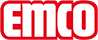 emco BauSauberlauf SCRATCH2TypSCRATCH2für innenliegende VerlegungKonstruktionTufting-Velours 1/8''Polnutzschicht100% Polyamid ECONYLTrägermaterialPolyestervliesRückenbeschichtungSchwerbeschichtungPoleinsatz / Fasergewicht (g/m²)750 g/m²Gesamtgewicht (g/m²)3550 g/m²Gesamthöhe (mm)8 mmBrenn-/BrandverhaltenBfl-s1GleitwiderstandDS (EN 13893)ZertifikateCE Konformität EN 14041 (nur Bahnen)Farbechtheit gegen Licht ISO 105 BO2≥7Farbechtheit gegen Reiben ISO 105 X12≥4Farbechtheit gegen Wasser ISO 105 E01≥4Lieferform Bahnen200 cm breit (inkl. Rand)ProduktmerkmalSchmutz- und FeuchtigkeitsaufnahmeMarkeemcoKontaktemco Bautechnik GmbH · Memeler Straße 30 · D-42781 Haan · Telefon: 0 21 29/34 75 80 · Telefax: 0 21 29/34 75 810 · E-Mail: sauberlauf@emco.de · www.emco-bau.com